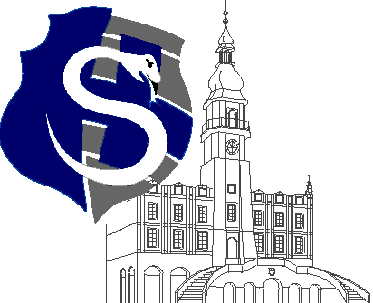 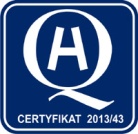 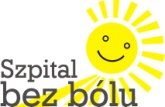 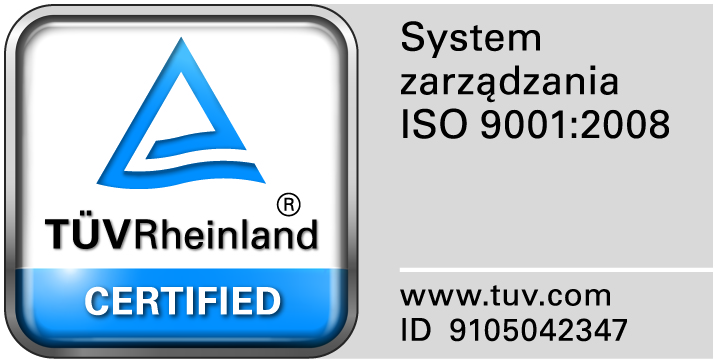 					                                                                                                                  									Zamość 2017-10-09	                                                                 Do  Wszystkich WykonawcówDot: Przetargu nieograniczonego nr 11/PN/17 na dostawę  różnych produktów farmaceutycznychWYJAŚNIENIA ZWIĄZANE Z TREŚCIĄ SIWZDziałając zgodnie z art. 38 ust. 2 ustawy Prawo zamówień publicznych (tj. Dz. U. z 2017 r. poz.1579), w związku z pytaniami  dotyczącymi treści Specyfikacji Istotnych Warunków Zamówienia – Zamawiający przesyła treść pytań nadesłanych do w/w postępowania wraz z odpowiedziami.Pytania i odpowiedzi:Pytanie 1 Zadanie 30 poz. 78 i 79  Prosimy o dopuszczenie spełniającego te same cele preparatu o nazwie EnteroDr., będącego dietetycznym środkiem spożywczym specjalnego przeznaczenia medycznego, występującym w postaci kapsułek (opakowanie x 20 kaps. – po przeliczeniu na odpowiednią liczbę opakowań), zawierającym w swoim składzie identyczne stężenie probiotycznych drożdży Saccharomyces boulardii,. Oferowane kapsułki mogą być łatwo otwierane, a ich zawartość rozpuszczana w niewielkiej objętości płynów i podawana  formie doustnej zawiesiny. Odpowiedź: Zamawiający dopuszcza.Pytanie 2. Zadanie 48 poz. 37 i 38 Z uwagi na umieszczenie w opisie przedmiotu zamówienia nazw własnych probiotyków będących zastrzeżonymi znakami towarowymi konkretnych producentów, prosimy o dopuszczenie spełniającego te same cele preparatu probiotycznego o nazwie ProbioDr. będącego preparatem złożonym i dietetycznym środkiem spożywczym specjalnego przeznaczenia medycznego, przeznaczonym do stosowania u niemowląt, dzieci i osób dorosłych, zawierającym w swoim składzie najlepiej przebadany pod względem klinicznym szczep bakterii probiotycznych Lactobacillus rhamnosus i Lactobacillus helveticus w łącznym stężeniu 2 mld CFU/kapsułkę, konfekcjonowanym w opakowaniach x 20 lub x 60 kaps. (po przeliczeniu kapsułek na odpowiednią liczbę opakowań i zaokrągleniu do pełnych opakowań w górę). Oferowane kapsułki mogą być łatwo otwierane, a ich zawartość rozpuszczana w niewielkiej objętości płynów i podawana  formie doustnej zawiesiny. Odpowiedź: Zgodnie z siwzPytanie 3. Zadanie 48 poz. 37 i 38 Zwracamy się z uprzejmą prośbą o dopuszczenie zaoferowania spełniającego te same cele zamiennika o nazwie LactoDr., zawierającego najlepiej przebadany pod względem klinicznym szczep bakterii probiotycznych (działanie potwierdzone w kilkuset opublikowanych w literaturze światowej badaniach klinicznych) Lactobacillus rhamnosus GG ATCC 53103 w wysoce aktywnym stężeniu 6 mld CFU/kapsułkę, przeznaczonego do stosowania u noworodków, niemowląt, dzieci i osób dorosłych, konfekcjonowanego w opakowaniach x 20 lub x 30 kaps. – po przeliczeniu kapsułek na odpowiednią ilość opakowań i zaokrągleniu do pełnych opakowań w górę. Oferowane kapsułki mogą być łatwo otwierane, a ich zawartość rozpuszczana w niewielkiej objętości płynów i podawana  formie doustnej zawiesiny. Odpowiedź: Zgodnie z siwzPytanie 4.    W związku ze zmianą podstaw wykluczenia Wykonawcy z postępowania o udzielenie zamówienia publicznego, stosownie do  art.96 ustawy Prawo zamówień publicznych oraz  4 ust 1 Rozporządzenia Ministra Rozwoju w sprawie protokołu postępowania o udzielenie zamówienia publicznego, zwracamy się z prośbą o przekazanie danych figurujących w pkt.4 protokołu tj. danych dotyczących osób wykonujących czynności w postępowaniu o udzielenie zamówienia.Odpowiedź:  Osoby wykonujące czynności w postępowaniu o udzielenie zamówienia:Kierownik zamawiającego: mgr inż. Mariusz Paszko – Prezes ZarząduKomisja w składzie:Mariusz Maluga – Przewodniczącymgr inż. Dorota Wydmińska – Z-ca PrzewodniczącegoElżbieta Bartnik    - sekretarzmgr inż. Renata Król  - członek5.  mgr Anna Gieleta       - członek6. mgr Maria Piskorska   - członek		Pytanie 5      Czy Zamawiający dopuszcza w zadaniu 7 - pozycja 32 , preparat pakowany x 10 ampułek?Odpowiedź:  Zamawiający dopuszcza.